1st Annual Mason County Showdown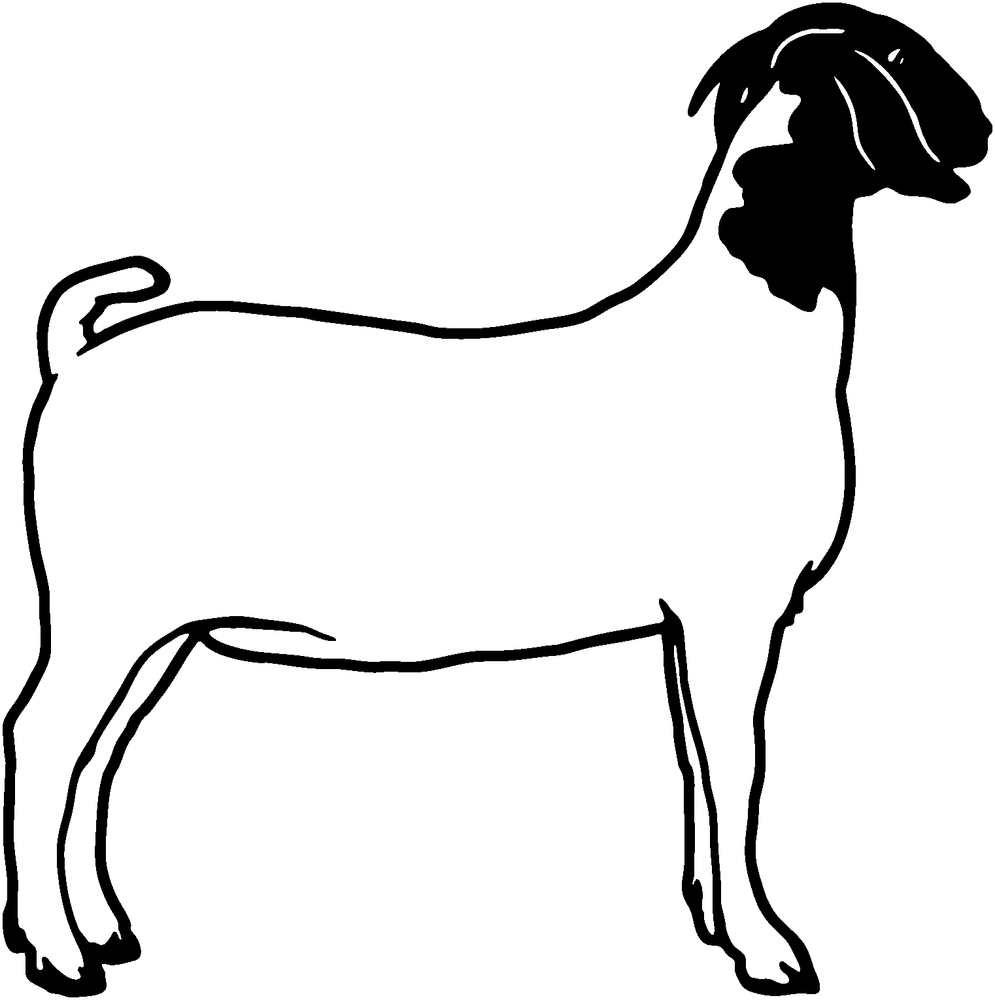 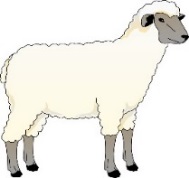 Market Lamb & Market Goat Jackpot ShowDear Prospective Sponsor:The Mason County Showdown Committee will be hosting the 1st annual Market Lamb and Market Goat jackpot show on July 8, 2017 at the Mason County Fairgrounds.  This will give the youth an additional opportunity to present and show their market animals prior to their county fairs.  The youth will receive cash awards for the Grand and Reserve Champions in the market shows.  The Market showmanship winners will also receive a cash award.We are looking for businesses and individuals to help support the Mason County Showdown through their donations.  Your donations will be used to help offset the cost of the show and awards.  We will announce sponsors during both shows and we will list the sponsors on our website and facebook page.  Sponsors will also have the opportunity to hang a banner in or around the showring (sponsor must provide banner).Thank you for your continued support of the youth livestock exhibitors in our area.Name: ___________________________   	    Business Name: ________________________Address: ____________________________________________________________________Phone: ___________________________	    Email: _________________________________Please circle which show and award you wish to sponsor:Market Lambs						Market GoatsGrand Champion - $250					Grand Champion - $250Reserve Champion - $100					Reserve Champion - $100Showmanship - $25  						Showmanship - $25       Please choose division:  Pee Wee / Junior / Senior			     Please choose division:  Pee Wee / Junior / SeniorOther - $ ________						Other - $_________